Конспект НОД в подготовительной группе «Лекарственные растения»Цель: Закреплять знания детей о пользе и применении лекарственных растений.Задачи:Расширять представления о лекарственных растениях, их значении в жизни человека.Уточнить и закрепить знания детей о правилах их сбора, хранения и применения лекарственных трав.Развивать память, логическое мышление, внимание, умение анализировать, связную речь.Воспитывать бережное отношение к растениям, окружающей среде.Оборудование: картинки и карточка с изображением лекарственных трав (мать-и-мачеха,  одуванчик, крапива, подорожник, ромашка, тысячелистник) ХодИзображение растений. Воспитатель: Посмотрите, что вы видите? Ребята, для чего нам нужны растения на нашей планете - Земля? (Растения помогают дышать, радуют нас красотой, лечат от болезней. Без них бы не было жизни на Земле) Очень давно, ребята, люди заметили, что звери лечатся травами. Разные растения помогают от разных болезней. Много лет люди передавали друг другу свои знания о лечебных свойствах растений. Сейчас можно купить книгу или справочник о лечебных травах, где подробно написано, как можно использовать лекарственное растение. Но важно знать: нужно посоветоваться с врачом, прежде чем применять лекарственное растение.Дидактическая игра «Собери ромашку»Ромашка разделена на части: корень, стебель, лист, лепестки. Дети должны собрать цветок - ромашку. Воспитатель: Что вы знаете про это растение? (Ответы детей) Ромашка это очень полезное лекарственное растение. Ее добавляют в шампунь, чтобы волосы легко расчесывались. Ромашку добавляют в чай от простуды. Если лекарственными растениями умело пользоваться, то можно сохранить здоровье на долгие годы. Нас окружают растения: каждая поляна или уголок леса - целая зеленая аптека.Воспитатель: Первое лекарственное растение, о котором я хочу рассказать, вам хорошо знакомо, послушайте загадку.Тонкий стебель у дорожки, на конце его - сережки.На земле лежат листки - маленькие лопушки.Нам он как хороший друг, лечит раны ног и рук.Каждый лист мой любит тропки у обочины дорог.Он однажды людям добрым раны вылечить помог. (Подорожник)Воспитатель: Почему оно так называется? Подорожник растет вдоль дорог. Листья его упругие, с прочными прожилками, густой пучок корней, который надежно укрепляет в почве, стебелек с соцветием. Оно тоже жесткое и упругое. Вот и не боится подорожник вытаптывания, от которого страдают другие растения. Подорожник называют «зеленым бинтом». Если разобьешь коленку, сорви лист подорожника, очисти от пыли, затем поцарапай поверхность листа, чтобы выделился сок, и приложи его к ране. Послушайте следующую загадку:Не пустили в огород - оттого она и жжет. (Крапива)Ах, не трогайте меня, обожгу и без огня. (Крапива)Воспитатель: Почему же все-таки крапива обжигает? Оказывается на листьях и стеблях растения имеются особые волоски. Внутри волосков - едкая жидкость. Дотронулся - получай уколы. Листья крапивы богаты разными полезными солями и витаминами. Из крапивы готовят великолепные щи. В ней содержатся вещества, убивающие микробы. Она хорошо останавливает кровь, а еще укрепляет волосы. А сейчас загадаю загадки о таких лекарственных растениях, которые помогают нам, если мы заболели. Будьте внимательны и постарайтесь их отгадать.Летом рад я свежей ягоде медвежьей,А сушеная в запас от простуды лечит нас. (Малина)Воспитатель: Малина - прекрасное ягодное растение, да и доктор незаменимый. Отвар сухих плодов и варенье используются для лечения простудных заболеваний. Противопростудным средством является и «малиновый чай» - так называют заваренные кипятком верхушки малиновых побегов с листьями, цветками, незрелыми плодами. Душистые, сладкие, нежные вызревшие плоды, как будто вобравшие в себя все тепло и солнечный свет июльских дней и яркими огоньками горящие в зелени листьев, так и манят к себе. Окраска плодов малины может быть либо красной, либо желтой. Считают, что красноплодная малина богаче биологически активными веществами и, значит, полезнее. Желтоплодная малина нежнее и слаще.Носит этот мальчик желтый сарафанчик.Подрастет - нарядится в беленькое платьице,Легкое, воздушное, ветерку послушное. (Одуванчик)Воспитатель: Используют одуванчик в медицине. Причем используются и корни, и листья и сок растения. Препараты на основе одуванчика помогают от многих болезней свойствами. Известны и косметические свойства одуванчика - маска из его свежих листьев хорошо увлажняет кожу. А настой из цветков одуванчика помогает бороться с веснушкамиВыпускает он листы широченной широты.Держатся на стеблях крепких сто плодов шершавых, цепких.Если их не оберешь, на себе их все найдешь. (Лопух)Воспитатель: У этого растения несколько названий - лопух, репей или репейник. Летом лопух цветет. Его лилово-красные хохлатые цветки довольно красивы. Когда отцветут, на их месте появляются круглые корзиночки с острыми колючками-крючками. С помощью этих колючек они цепляются ко всему, что окажется рядом. Есть даже такая поговорка: «Прицепился, как репей. Из листьев лопуха готовят настойку, которой потом опрыскивают садовые растения. Такие растения дадут хороший урожай, потому что им не страшны будут гусеницы и другие вредители. Лопух большой очень часто используют в медицине. Для приготовления лекарств чаще всего используют корни, реже листья и плоды. С помощью этого растения лечат болезни, заживляют раны, укрепляют волосы. Воспитатель: Как вы думаете, ребята, где и когда собирают лекарственные растения? Как правильно их сушить?Цветки собирают, когда растение цветет.Корневища - поздней осенью, когда плоды уже осыпались.Собирают в сухую погоду, лучше утром, когда высохнет роса, сушат под навесом.Нельзя собирать вблизи дорог. Они опасны, так как содержат много вредных веществ - поглощают выхлопные газы машин.Не рвать растения, которые занесены в красную книгу. Это редкие растения, их охраняют от исчезновения.Растения, которые детям и взрослым незнакомы, собирать в лечебных целях нельзя - это может быть очень опасно!Но рвать и топтать их тоже не следует, они могут быть полезны некоторым животным.Запомните крепко накрепко - ядовитые и незнакомые растения рвать нельзя!Воспитатель: А теперь давайте вспомним, о чем мы сегодня говорили? (О лекарственных растениях, лечиться можно не только с помощью таблеток, но и лечебными травами. Но для этого надо хорошо в них разбираться и правильно заготавливать.)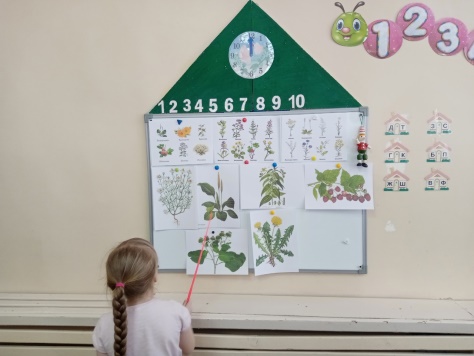 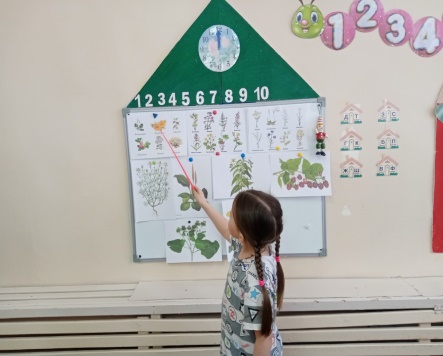 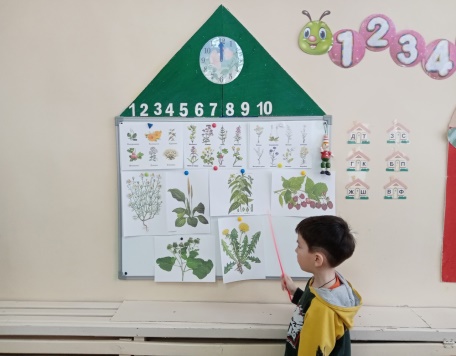 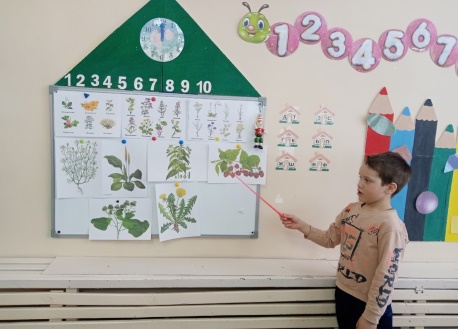 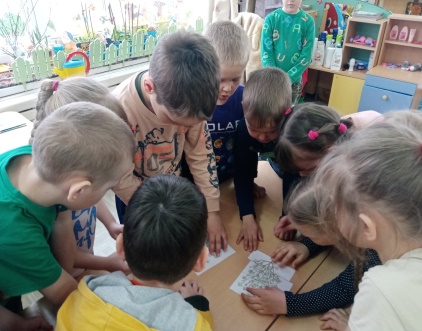 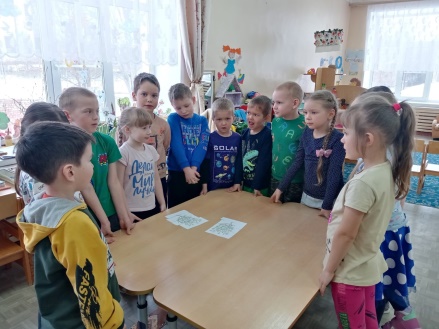 